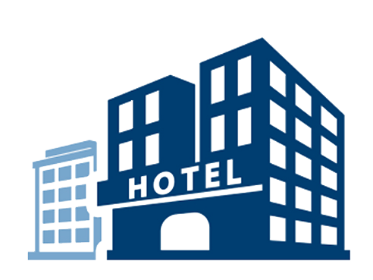 Hotel Profit & Loss Statement TemplateHotel Profit & Loss Statement TemplateHotel Profit & Loss Statement TemplateHotel Profit & Loss Statement TemplateHotel Profit & Loss Statement TemplateHotel Profit & Loss Statement TemplateHotel Profit & Loss Statement TemplateHotel Profit & Loss Statement TemplateHotel Profit & Loss Statement TemplateHotel Profit & Loss Statement TemplateHotel Profit & Loss Statement TemplateHotel Profit & Loss Statement TemplateHotel Profit & Loss Statement TemplateHotel Profit & Loss Statement TemplateHotel Profit & Loss Statement TemplateHOTEL NAMEPERIOD COVEREDPERIOD COVEREDPERIOD COVERED<Hotel Name>mm/dd/yyyy to mm/dd/yyyymm/dd/yyyy to mm/dd/yyyymm/dd/yyyy to mm/dd/yyyyPREPARED BYPREPARED BYPREPARED BYDATE PREPAREDJohn SmithJohn SmithJohn Smithmm/dd/yyyyINCOMEINCOMEINCOMEINCOMEINCOMEINCOMEINCOMECodeDescriptionDescriptionDescriptionAmountAmountAmount0101100Hotel AccommodationHotel AccommodationHotel Accommodation780,000.00 780,000.00 780,000.00 0101300Food & BeveragesFood & BeveragesFood & Beverages110,800.00 110,800.00 110,800.00 0101600FunctionsFunctionsFunctions150,000.00 150,000.00 150,000.00 0101900Other IncomeOther IncomeOther Income50,000.00 50,000.00 50,000.00 Total IncomeTotal IncomeTotal IncomeTotal Income$1,090,800.00 $1,090,800.00 $1,090,800.00 EXPENSESEXPENSESEXPENSESEXPENSESEXPENSESEXPENSESEXPENSESCodeDescriptionDescriptionDescriptionAmountAmountAmount0310200Accounting & Legal FeesAccounting & Legal FeesAccounting & Legal Fees$11,700.00 $11,700.00 $11,700.00 0310225AdvertisingAdvertisingAdvertising$15,000.00 $15,000.00 $15,000.00 0410250DepreciationDepreciationDepreciation$38,000.00 $38,000.00 $38,000.00 0410275ElectricityElectricityElectricity$27,000.00 $27,000.00 $27,000.00 0410300InsuranceInsuranceInsurance$15,200.00 $15,200.00 $15,200.00 0510325Interest & Bank ChargesInterest & Bank ChargesInterest & Bank Charges$27,300.00 $27,300.00 $27,300.00 0510350PostagePostagePostage$1,500.00 $1,500.00 $1,500.00 0510375Printing & StationaryPrinting & StationaryPrinting & Stationary$8,700.00 $8,700.00 $8,700.00 510400Professional MembershipsProfessional MembershipsProfessional Memberships$1,800.00 $1,800.00 $1,800.00 0610425Rent for PremisesRent for PremisesRent for Premises$74,300.00 $74,300.00 $74,300.00 0610450Repair & MaintenanceRepair & MaintenanceRepair & Maintenance$21,100.00 $21,100.00 $21,100.00 0610475TrainingsTrainingsTrainings$8,900.00 $8,900.00 $8,900.00 0610500Vehicle Operating CostVehicle Operating CostVehicle Operating Cost$20,000.00 $20,000.00 $20,000.00 0800525Wages & SalariesWages & SalariesWages & Salaries$223,500.00 $223,500.00 $223,500.00 0810550Workers CompensationWorkers CompensationWorkers Compensation$6,500.00 $6,500.00 $6,500.00 0900575All Other ExpensesAll Other ExpensesAll Other Expenses$14,400.00 $14,400.00 $14,400.00 Total I ExpensesTotal I ExpensesTotal I ExpensesTotal I Expenses$514,900.00 $514,900.00 $514,900.00 Profit / LossProfit / LossProfit / LossProfit / Loss$575,900.00 $575,900.00 $575,900.00 NoteNoteNoteNoteNoteNoteNotemm/dd/yyyyVERIFIED BYDATE